ГБУЗ НО «Городская больница №2 г. Дзержинска»П Р И К А З от  01.04.2020г.						       №268/1 - ОП  г. ДзержинскВо исполнение приказа Министерства здравоохранения Нижегородской области от 26.03.2020 № 315-201/20П/од «О временном порядке организации работы медицинских организаций в целях реализации мер по профилактике и снижению рисков распространения новой коронавирусной инфекции COVID-19 в Нижегородской области на 2020 год» и схемой маршрутизации пациентов и коечный фонд медицинских организаций, оказывающих медицинскуюпомощь, и подготовленный к перепрофилированию для работы с больными острой респираторной вируснойинфекцией, внебольничными пневмониями и новой коронавирусной инфекцией COVID-19п р и к а з ы в а ю:1. Прекратить прием плановых и экстренных пациентов, кроме больных с респираторным и гипертермическим синдромом, пневмониями, новой коронавирусной инфекцией COVID-19 и подозрением на нее;2. Организовать работу по перераспределению потоков пациентов в соответствии приложением N 10 к приказуМинистерства здравоохранения Нижегородской области от 26.03.2020 № 315-201/20П/од;3. Организовать работу учреждения в соответствии с приказом Министерства здравоохранения Нижегородской области от 26.03.2020 № 315-201/20П/од;4. Обеспечить ежедневный мониторинг в соответствии с приказами министерства здравоохранения Нижегородской области от 12 марта 2020 г. N 315-160/20П/од "О введении мониторинга случаев (подозрения) новой коронавирусной инфекции COVID-19 и о работе в очагах на территории Нижегородской области" и от 27 марта 2020 г. N 315-211/20П/од "О мониторинге заболевания новой коронавирусной инфекцией COVID-19";5. Контроль за исполнением приказа оставляю за собой.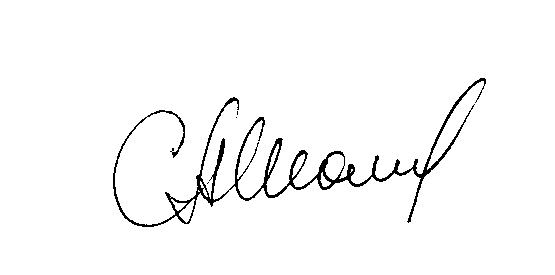 Главный врач										С.А.Шамин